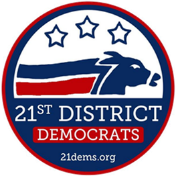 Meeting MinutesApril 19th, 2017Minutes ApprovalMeeting minutes from February and March were adopted unanimously.Guest SpeakersAngela HarrisCandidate for Edmonds Port Commission spoke seeking endorsement.Congressman Rick LarsenCongressman Rick Larsen spoke at length about current activities in Congress and spent 45 minutes taking questions from the membership.Snohomish County Chair Mario BrownMario Brown spoke encouraging enrollment in the 10/10 for 2020 donation program, donating $10/month to the County and LD. Adoption of MinutesMinutes for January and February were approved without any corrections, unanimously.Election of TreasurerTwo candidates were nominated for Treasurer: Simone Gomes & Bridjette March. A vote was taken by ballot and Simone Gomes was elected Treasurer. Final Vote: Simone Gomes – 11, Bridjette – 5New BusinessRemoval of member from FacebookThe suspension of Facebook access for Richard McManus was brought before the body for review and a voice vote upheld the suspension.Committee Volunteers NeededAll members encouraged to volunteer on a committee. Events and Fundraising is in special need of help.Good of the Order